О комиссии по соблюдению требований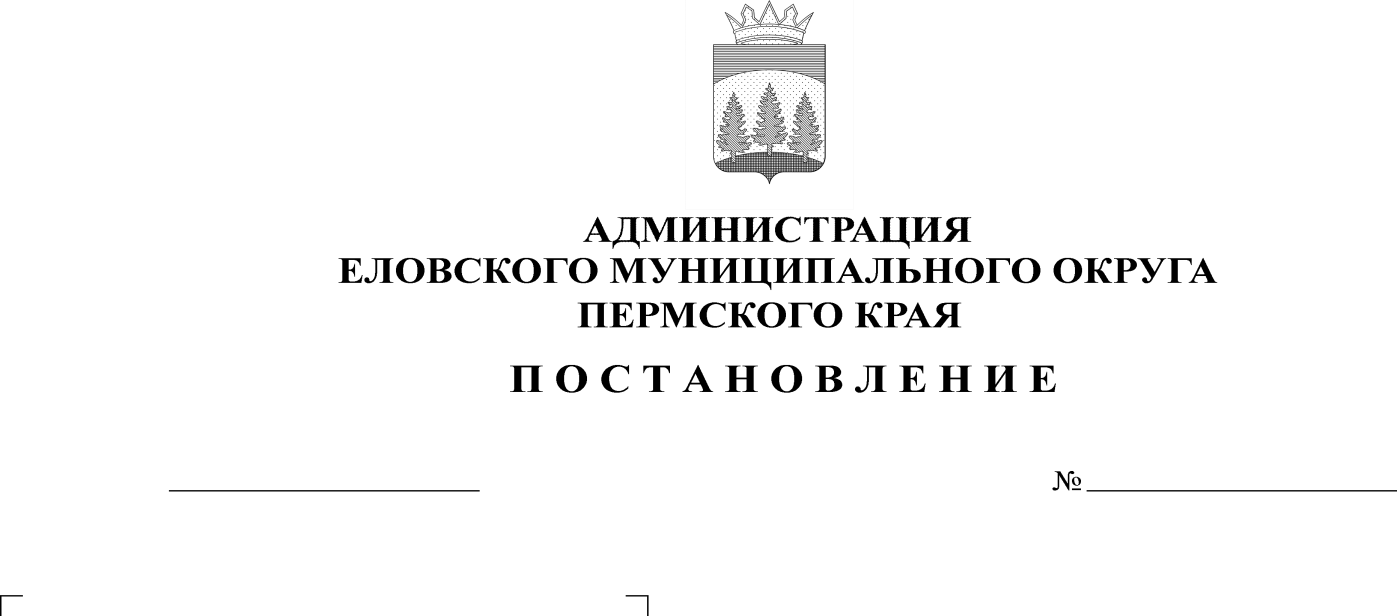 к служебному поведению муниципальныхслужащих Администрации Еловскогомуниципального округа Пермского краяи урегулированию конфликта В соответствии с Федеральным законом от 25 декабря  2008 г. № 273-ФЗ «О противодействии коррупции», Федеральным законом от 02 марта 2007 г.     № 25-ФЗ «О муниципальной службе в Российской Федерации», Указом Президента Российской Федерации от 01 июля 2010 г. № 821 «О комиссиях по соблюдению требований к служебному поведению федеральных государственных служащих и урегулированию конфликта интересов»,  Указом губернатора Пермского края от 19 июля 2012 г. № 44 «О мерах по реализации отдельных положений законодательства Российской Федерации в сфере противодействия коррупции на муниципальной службе в Пермском крае» Администрация Еловского муниципального округа Пермского края ПОСТАНОВЛЯЕТ:Утвердить прилагаемые:1.1. Положение о комиссии по соблюдению требований к служебному поведению муниципальных служащих Администрации Еловского муниципального округа Пермского края и урегулированию конфликта интересов;1.2. Состав комиссии по соблюдению требований к служебному поведению муниципальных служащих Администрации Еловского муниципального округа Пермского края и урегулированию конфликта интересов.2. Признать утратившими силу:Постановление администрации Еловского района от 31 декабря    2016 г. № 513-п «О комиссии по соблюдению требований к служебному поведению муниципальных служащих администрации Еловского района»;Постановление администрации Еловского муниципального района от 24 октября 2017 г. № 397-п «О внесении изменений в Положение о комиссии по соблюдению требований к служебному поведению муниципальных служащих администрации Еловского муниципального района и урегулированию конфликта интересов и ее состав, утвержденные Постановлением администрации Еловского района от 31 декабря 2016 г. № 513-п»; Постановление администрации Еловского муниципального района от 21 июля 2018 г. № 240-п «О внесении изменений в Положение о комиссии по соблюдению требований к служебному поведению муниципальных служащих администрации Еловского муниципального района и урегулированию конфликта интересов и ее состав, утвержденные Постановлением администрации Еловского района от 31 декабря 2016 г. № 513-п»; Постановление администрации Еловского муниципального района от 27 декабря 2018 г. № 459-п «О внесении изменений в состав комиссии по соблюдению требований к служебному поведению муниципальных служащих администрации Еловского муниципального района и урегулированию конфликта интересов, утвержденный Постановлением администрации Еловского района от 31 декабря 2016 г. № 513-п»; Постановление администрации Еловского муниципального района от 22 января 2019 г. № 11-п «О внесении изменений в состав комиссии по соблюдению требований к служебному поведению муниципальных служащих администрации Еловского муниципального района и урегулированию конфликта интересов, утвержденный Постановлением администрации Еловского района от 31 декабря 2016 г. № 513-п»;Постановление администрации Еловского муниципального района от 14 июня 2019 г. № 165-п «О внесении изменений в Постановление администрации Еловского района от 31 декабря 2016 г. № 513-п «О комиссии по соблюдению требований к служебному поведению муниципальных служащих администрации Еловского района и урегулированию конфликта интересов»; Постановление администрации Еловского муниципального района от 04 сентября 2019 г. № 256-п «О внесении изменений в состав комиссии по соблюдению требований к служебному поведению муниципальных служащих администрации Еловского муниципального района и урегулированию конфликта интересов, утвержденный Постановлением администрации Еловского района от 31 декабря 2016 г. № 513-п»;Постановление администрации Еловского муниципального района от 10 января 2020 г. № 1-п «О внесении изменений в состав комиссии по соблюдению требований к служебному поведению муниципальных служащих администрации Еловского муниципального района и урегулированию конфликта интересов, утверждённый Постановлением администрации Еловского района от 31 декабря 2016 г. № 513-п».3. Настоящее Постановление обнародовать на официальном сайте газеты «Искра Прикамья» и на официальном сайте Еловского муниципального округа Пермского края.4. Постановление вступает в силу со дня официального обнародования и распространяется на правоотношения, возникшие с 1 января 2021 г.5. Контроль за исполнением Постановления возложить на заместителя главы администрации Еловского муниципального округа, руководителя аппарата. Глава муниципального округа – глава администрации Еловскогомуниципального округа Пермского края					     А.А. ЧечкинУТВЕРЖДЕНО Постановлением Администрации Еловского муниципального округаПермского краяот 28.04.2021 № 196-пПОЛОЖЕНИЕо комиссии по соблюдению требований к служебному поведению муниципальных служащих Администрации Еловского муниципального округа Пермского края и урегулированию конфликта интересов1. Настоящим Положением (далее – Положение) определяется порядок образования и деятельности комиссии по соблюдению требований к служебному поведению муниципальных служащих Администрации Еловского муниципального округа Пермского края и урегулированию конфликта интересов (далее – Комиссия).2. Комиссия в своей деятельности руководствуется Конституцией Российской Федерации, федеральными конституционными законами, федеральными законами, актами Президента Российской Федерации и Правительства Российской Федерации, законами Пермского края, иными нормативными правовыми актами Пермского края, муниципальными правовыми актами Еловского муниципального округа Пермского края, настоящим Положением.3. Основной задачей Комиссии является содействие Администрации Еловского муниципального округа Пермского края:а) в обеспечении соблюдения муниципальными служащими Администрации Еловского муниципального округа Пермского края (далее – Администрация округа) ограничений и запретов, требований к служебному поведению, требований о предотвращении или урегулировании конфликта интересов, а также в обеспечении исполнения ими обязанностей, установленных Федеральным законом от 25 декабря 2008 г. № 273-ФЗ «О противодействии коррупции», другими федеральными законами (далее – требования к служебному поведению и (или) требования об урегулировании конфликта интересов);б) в осуществлении в Администрации округа мер по предупреждению коррупции.4. Комиссия рассматривает вопросы, связанные с соблюдением требований к служебному поведению и (или) требований об урегулировании конфликта интересов, в отношении муниципальных служащих Администрации округа.5. Положение и состав Комиссии утверждаются Постановлением Администрации Еловского муниципального округа Пермского края.6. Комиссия состоит из председателя, заместителя председателя, секретаря и членов Комиссии. Все члены Комиссии при принятии решений обладают равными правами. В отсутствие председателя Комиссии его обязанности исполняет заместитель председателя Комиссии.6. В состав Комиссии входят:а) председатель Комиссии – по должности заместитель главы администрации Еловского муниципального округа, руководитель аппарата;б) заместитель председателя Комиссии;в) секретарь Комиссии;г) члены Комиссии; д) представитель (представители) научных организаций, образовательных учреждений среднего, высшего профессионального образования, других организаций (по согласованию) – специалисты, деятельность которых связана с муниципальной службой, без указания их персональных данных;е) представитель структурного подразделения Администрации губернатора Пермского края, осуществляющего полномочия органа по профилактике коррупционных и иных правонарушений.Лица, указанные в подпункте «д» пункта 6 настоящего Положения, включаются в состав комиссии в установленном порядке по согласованию                            с научными организациями и образовательными учреждениями среднего, высшего и дополнительного профессионального образования на основании запроса Администрации округа. Согласование осуществляется в 10-дневный срок со дня получения запроса. 7. Глава муниципального округа – глава администрации Еловского муниципального округа Пермского края может принять решение о включении в состав Комиссии:а) муниципального служащего из другого подразделения отраслевого (функционального) органа Администрации Еловского муниципального округа, определяемые его руководителем;б) представителя общественной организации ветеранов, действующей в установленном порядке в Администрации округа;в) представителя профсоюзной организации, действующей в установленном порядке в Администрации округа.8. Члены Комиссии, указанные в подпунктах «б», «в» пункта 7, включаются в состав Комиссии без указания персональных данных и определяются по согласованию с руководителями своих организаций на основании запроса. Согласование осуществляется в 10-дневный срок со дня получения запроса.9. Число членов Комиссии, не замещающих должности муниципальной службы Администрации округа, должно составлять не менее одной четверти от общего числа членов Комиссии.10. Состав Комиссии формируется таким образом, чтобы исключить возможность возникновения конфликта интересов, который мог бы повлиять на принимаемые Комиссией решения.11. В заседаниях Комиссии с правом совещательного голоса участвуют:а) непосредственный руководитель муниципального служащего, в отношении которого Комиссией рассматривается вопрос о соблюдении требований к служебному поведению и (или) требований об урегулировании конфликта интересов, и определяемые председателем Комиссии два муниципальных служащих, замещающих в Администрации округа должности муниципальной службы, аналогичные должности, замещаемой муниципальным служащим, в отношении которого Комиссией рассматривается этот вопрос, - по решению председателя Комиссии, принимаемому в каждом конкретном случае отдельно не менее чем за три дня до дня заседания Комиссии;б) другие муниципальные служащие, замещающие должности муниципальной службы в Администрации округа; специалисты, которые могут дать пояснения по вопросам муниципальной службы и вопросам, рассматриваемым Комиссией; должностные лица других государственных органов, органов местного самоуправления; представители заинтересованных организаций; представитель муниципального служащего, в отношении которого Комиссией рассматривается вопрос о соблюдении требований к служебному поведению и (или) требований об урегулировании конфликта интересов, - по решению председателя Комиссии, принимаемому в каждом конкретном случае отдельно не менее чем за три дня до дня заседания Комиссии на основании ходатайства муниципального служащего, в отношении которого Комиссией рассматривается этот вопрос, или любого члена Комиссии.12. Заседание Комиссии считается правомочным, если на нем присутствует не менее двух третей от общего числа членов Комиссии. Проведение заседаний с участием только членов Комиссии, замещающих должности муниципальной службы в Администрации округа, недопустимо.13. При возникновении прямой или косвенной личной заинтересованности члена Комиссии, которая может привести к конфликту интересов при рассмотрении вопроса, включенного в повестку дня заседания Комиссии, он обязан до начала заседания заявить об этом. В таком случае соответствующий член Комиссии не принимает участия в рассмотрении указанного вопроса.14. Основанием для проведения заседания Комиссии являются:а) представление главой муниципального округа – главой администрации Еловского муниципального округа Пермского края, руководителем структурного подразделения, отраслевого (функционального) органа в соответствии с подпунктом «г» пункта 25, пунктом 31 Положения о порядке проведения проверки в сфере противодействия коррупции, а также о порядке и сроках применения взысканий за коррупционные правонарушения на муниципальной службе в Пермском крае, утвержденного Указом губернатора Пермского края от 19.07.2012 № 44 «О мерах по реализации отдельных положений законодательства Российской Федерации в сфере противодействия коррупции на муниципальной службе в Пермском крае», материалов проверки, свидетельствующих:о представлении муниципальным служащим недостоверных или неполных сведений о доходах, об имуществе и обязательствах имущественного характера и расходах;о несоблюдении муниципальным служащим требований к служебному поведению и (или) требований об урегулировании конфликта интересов;б) поступившие в уполномоченный орган Администрации округа, ответственный за работу по профилактике коррупционных и иных правонарушений (далее – уполномоченный орган):письменное обращение гражданина, замещавшего должность муниципальной службы, включенную в Перечень должностей муниципальной службы Администрации Еловского муниципального округа Пермского края, замещение которых связано с коррупционными рисками, при назначении на которые граждане и при замещении которых муниципальные служащие обязаны представлять сведения о своих доходах, расходах, об имуществе и обязательствах имущественного характера, а также сведения о доходах, об имуществе и обязательствах имущественного характера своих супруги (супруга) и несовершеннолетних детей, о даче согласия на замещать на условиях трудового договора должности в организации и (или) выполнять в данной организации работы (оказывать данной организации услуги) в течение месяца стоимостью более ста тысяч рублей на условиях гражданско-правового договора (гражданско-правовых договоров), если отдельные функции муниципального управления данной организацией входили в должностные (служебные) обязанности муниципального служащего до истечения двух лет со дня увольнения с муниципальной службы;заявление муниципального служащего о невозможности по объективным причинам представить сведения о доходах, расходах, об имуществе и обязательствах имущественного характера своих супруги (супруга) и несовершеннолетних детей;уведомление муниципального служащего о возникновении личной заинтересованности при исполнении должностных обязанностей, которая приводит или может привести к конфликту интересов;в) представление главы муниципального округа – главы администрации Еловского муниципального округа Пермского края или любого члена Комиссии, касающееся обеспечения соблюдения муниципальным служащим требований к служебному поведению и (или) требований об урегулировании конфликта интересов либо осуществления в Администрации округа мер по предупреждению коррупции;г) представление главой муниципального округа – главой администрации Еловского муниципального округа Пермского края, уполномоченным органом материалов проверки, свидетельствующих о представлении муниципальным служащим недостоверных или неполных сведений, предусмотренных частью 1 статьи 3 Федерального закона от 03.12.2012 № 230-ФЗ «О контроле за соответствием расходов лиц, замещающих государственные должности, и иных лиц их доходам» (далее – Федеральный закон «О контроле за соответствием расходов лиц, замещающих государственные должности, и иных лиц их доходам»);д) поступившее в соответствии с частью 4 статьи 12 Федерального закона от 25.12.2008 № 273-ФЗ «О противодействии коррупции» и статьей 64.1 Трудового кодекса Российской Федерации в Администрацию округа уведомление коммерческой или некоммерческой организации о заключении с гражданином, замещавшим в Администрации округа должность муниципальной службы, включенную в Перечень должностей муниципальной службы в Администрации округа замещение которых связано с коррупционными рисками, при назначении на которые граждане и при замещении которых муниципальные служащие Еловского муниципального округа обязаны представлять сведения о своих доходах, расходах, об имуществе и обязательствах имущественного характера, а также сведения о доходах, об имуществе и обязательствах имущественного характера своих супруги (супруга) и несовершеннолетних детей, трудового договора или гражданско-правового договора (гражданско-правовых договоров) на выполнение работы (оказание услуги), если отдельные функции муниципального управления данной организацией входили в его должностные (служебные) обязанности, исполняемые во время замещения должности в Администрации округа, при условии, что указанному гражданину Комиссией ранее было отказано во вступлении в трудовые и гражданско-правовые отношения с данной организацией или что вопрос о даче согласия такому гражданину на замещение им на условиях трудового договора должности в организации и (или) выполнение в данной организации работы (оказание данной организации услуги) в течение месяца стоимостью более ста тысяч рублей на условиях гражданско-правового договора (гражданско-правовых договоров) Комиссией не рассматривался.15. Комиссия не рассматривает сообщения о преступлениях и административных правонарушениях, а также анонимные обращения, не проводит проверки по фактам нарушения трудовой дисциплины.16. Обращение, указанное в абзаце втором подпункта «б» пункта 14 настоящего Положения, подается гражданином, замещавшим должность муниципальной службы в Администрации округа, в уполномоченный орган. В обращении указываются: фамилия, имя, отчество гражданина, дата его рождения, адрес места жительства, замещаемые должности в течение последних двух лет до дня увольнения с муниципальной службы, наименование, местонахождение коммерческой или некоммерческой организации, характер ее деятельности, должностные (служебные) обязанности, исполняемые гражданином во время замещения им должности муниципальной службы, функции по муниципальному управлению в отношении коммерческой или некоммерческой организации, вид договора (трудовой или гражданско-правовой), предполагаемый срок его действия, сумма оплаты за выполнение (оказание) по договору работ (услуг). Уполномоченным органом осуществляется рассмотрение обращения по результатам которого подготавливается мотивированное заключение по существу обращения с учетом требований статьи 12 Федерального закона от 25.12.2008 № 273-ФЗ «О противодействии коррупции».17. Обращение, указанное в абзаце втором подпункта «б» пункта 14 настоящего Положения, может быть подано муниципальным служащим, планирующим свое увольнение с должности муниципальной службы, и подлежит рассмотрению Комиссией в соответствии с настоящим Положением.18. Уведомление, указанное в подпункте «д» пункта 14 настоящего Положения, рассматривается уполномоченным органом, который осуществляет подготовку мотивированного заключения о соблюдении гражданином, замещавшим должность муниципальной службы в Администрации округа, требований статьи 12 Федерального закона от 25.12.2008 № 273-ФЗ «О противодействии коррупции».19. Уведомление, указанное в абзаце четвертом подпункта «б» пункта 14 настоящего Положения, рассматривается уполномоченным органом, который осуществляет подготовку мотивированного заключения по результатам рассмотрения уведомления.20. При подготовке мотивированного заключения по результатам рассмотрения обращения, указанного в абзаце втором подпункта «б» пункта 14 настоящего Положения, или уведомлений, указанных в «б» и подпункте «д» пункта 14 настоящего Положения, должностные лица уполномоченного органа имеют право проводить собеседование с муниципальным служащим, представившим обращение или уведомление, получать от него письменные пояснения, а глава муниципального округа – глава администрации Еловского муниципального округа Пермского края, может направлять в установленном порядке запросы в государственные органы, органы местного самоуправления и заинтересованные организации. Обращение или уведомление, а также заключение и другие материалы в течение семи рабочих дней со дня поступления обращения или уведомления представляются в Комиссию. В случае направления запросов обращение или уведомление, а также заключение и другие материалы представляются в Комиссию в течение 45 дней со дня поступления обращения или уведомления. Указанный срок может быть продлен, но не более чем на 30 дней.21. Мотивированные заключения, предусмотренные пунктами 16, 18, 19 настоящего Положения, должны содержать:а) информацию, изложенную в обращениях или уведомлениях, указанных в абзацах втором и четвертом подпункта «б» и подпункте «д» пункта 14 настоящего Положения; б) информацию, полученную от государственных органов, органов местного самоуправления и заинтересованных организаций на основании запросов; в) мотивированный вывод по результатам предварительного рассмотрения обращений и уведомлений, указанных в абзацах втором и четвертом подпункта «б» и подпункте «д» пункта 14 настоящего Положения, а также рекомендации для принятия одного из решений в соответствии с пунктами 31, 33, 36 настоящего Положения или иного решения. 22. Председатель Комиссии при поступлении в Комисию информации, содержащей основания для проведения заседания Комиссии:а) в 10-дневный срок назначает дату заседания Комиссии. При этом дата заседания Комиссии не может быть назначена позднее 20 дней со дня поступления указанной информации, за исключением случаев, предусмотренных пунктами 22 и 23 настоящего Положения;б) организует ознакомление муниципального служащего, в отношении которого Комиссией рассматривается вопрос о соблюдении требований к служебному поведению и (или) требований об урегулировании конфликта интересов, его представителя, членов Комиссии и других лиц, участвующих в заседании Комиссии, с информацией, поступившей в уполномоченный орган и с результатами ее проверки;в) рассматривает ходатайства о приглашении на заседание Комиссии лиц, указанных в подпункте «б» пункта 11 настоящего Положения, принимает решение об их удовлетворении (об отказе в удовлетворении) и о рассмотрении (об отказе в рассмотрении) в ходе заседания Комиссии дополнительных материалов.23. Заседание Комиссии по рассмотрению заявления, указанного в абзаце третьем подпункта «б» пункта 14 настоящего Положения, проводится не позднее одного месяца со дня истечения срока, установленного для представления сведений о доходах, расходах, об имуществе и обязательствах имущественного характера.24. Уведомление, указанное в подпункте «д» пункта 14 настоящего Положения, рассматривается на очередном (плановом) заседании Комиссии.25. Заседание Комиссии проводится в присутствии муниципального служащего, в отношении которого Комиссией рассматривается вопрос о соблюдении требований к служебному поведению и (или) требований об урегулировании конфликта интересов или гражданина, замещавшего должность муниципальной службы в Администрации Еловского муниципального округа Пермского края. О намерении лично присутствовать на заседании Комиссии муниципальный служащий или гражданин указывает в обращении, заявлении или уведомлении, представляемых в соответствии с подпунктом «б» пункта 14 настоящего Положения.26. Заседания Комиссии могут проводиться в отсутствие муниципального служащего или гражданина в случае:а) если в обращении, заявлении или уведомлении, предусмотренных подпунктом «б» пункта 14 настоящего Положения, не содержится указания о намерении муниципального служащего или гражданина лично присутствовать на заседании Комиссии;б) если муниципальный служащий или гражданин, намеревающиеся лично присутствовать на заседании Комиссии и надлежащим образом извещенные о времени и месте его проведения, не явились на заседание Комиссии.27. На заседании Комиссии заслушиваются пояснения муниципального служащего или гражданина, замещавшего должность муниципальной службы в Администрации округа (с их согласия), и иных лиц, рассматриваются материалы по существу вынесенных на данное заседание вопросов, а также дополнительные материалы.28. Члены Комиссии и лица, участвовавшие в ее заседании, не вправе разглашать сведения, ставшие им известными в ходе работы Комиссии.29. По итогам рассмотрения вопроса, указанного в абзаце втором подпункта «а» пункта 14 настоящего Положения, Комиссия принимает одно из следующих решений:а) установить, что сведения о доходах, расходах, об имуществе и обязательствах имущественного характера, представленные муниципальным служащим, являются достоверными и полными;б) установить, что сведения о доходах, расходах, об имуществе и обязательствах имущественного характера, представленные муниципальным служащим, являются недостоверными и (или) неполными. В этом случае Комиссия рекомендует главе муниципального округа – главе администрации Еловского муниципального округа, применить к муниципальному служащему конкретную меру ответственности.30. По итогам рассмотрения вопроса, указанного в абзаце третьем подпункта «а» пункта 14 настоящего Положения, Комиссия принимает одно из следующих решений:а) установить, что муниципальный служащий соблюдал требования к служебному поведению и (или) требования об урегулировании конфликта интересов;б) установить, что муниципальный служащий не соблюдал требования к служебному поведению и (или) требования об урегулировании конфликта интересов. В этом случае Комиссия рекомендует главе муниципального округа – главе администрации Еловского муниципального округа Пермского края указать муниципальному служащему на недопустимость нарушения требований к служебному поведению и (или) требований об урегулировании конфликта интересов либо применить к муниципальному служащему конкретную меру ответственности.31. По итогам рассмотрения вопроса, указанного в абзаце втором подпункта «б» пункта 14 настоящего Положения, Комиссия принимает одно из следующих решений:а) дать гражданину согласие на замещение на условиях трудового договора должности в организации и (или) выполнять в данной организации работы (оказывать данной организации услуги) на условиях гражданско-правового договора (гражданско-правовых договоров), если отдельные функции муниципального управления данной организацией входили в должностные (служебные) обязанности муниципального служащего;б) отказать гражданину в замещении на условиях трудового договора должности в организации и (или) выполнении в данной организации работы (оказании данной организации услуги) на условиях гражданско-правового договора (гражданско-правовых договоров), если отдельные функции муниципального управления данной организацией входили в должностные (служебные) обязанности муниципального служащего, и мотивировать свой отказ.32. По итогам рассмотрения вопроса, указанного в абзаце третьем подпункта «б» пункта 14 настоящего Положения, Комиссия принимает одно из следующих решений:а) признать, что причина непредставления муниципальным служащим сведений о доходах, расходах,  об имуществе и обязательствах имущественного характера своих супруги (супруга) и несовершеннолетних детей является объективной и уважительной;б) признать, что причина непредставления муниципальным служащим сведений о доходах, расходов, об имуществе и обязательствах имущественного характера своих супруги (супруга) и несовершеннолетних детей не является уважительной. В этом случае Комиссия рекомендует муниципальному служащему принять меры по представлению указанных сведений;в) признать, что причина непредставления муниципальным служащим сведений о доходах, об имуществе и обязательствах имущественного характера своих супруги (супруга) и несовершеннолетних детей необъективна и является способом уклонения от представления указанных сведений. В этом случае Комиссия рекомендует главе муниципального округа – главе администрации Еловского муниципального округа Пермского края применить к муниципальному служащему конкретную меру ответственности.33. По итогам рассмотрения вопроса, указанного в подпункте «г» пункта 14 настоящего Положения, Комиссия принимает одно из следующих решений:а) признать, что сведения, представленные муниципальным служащим в соответствии с частью 1 статьи 3 Федерального закона «О контроле за соответствием расходов лиц, замещающих государственные должности, и иных лиц их доходам», являются достоверными и полными;б) признать, что сведения, представленные муниципальным служащим в соответствии с частью 1 статьи 3 Федерального закона «О контроле за соответствием расходов лиц, замещающих государственные должности, и иных лиц их доходам», являются недостоверными и (или) неполными. В этом случае Комиссия рекомендует главе муниципального округа – главе администрации Еловского муниципального округа Пермского края применить к муниципальному служащему конкретную меру ответственности и (или) направить материалы, полученные в результате осуществления контроля за расходами, в органы прокуратуры и (или) иные государственные органы в соответствии с их компетенцией.34. По итогам рассмотрения вопроса, указанного в абзаце четвертом подпункта «б» пункта 14 настоящего Положения, Комиссия принимает одно из следующих решений:а) признать, что при исполнении муниципальным служащим должностных обязанностей конфликт интересов отсутствует;б) признать, что при исполнении муниципальным служащим должностных обязанностей личная заинтересованность приводит или может привести к конфликту интересов. В этом случае Комиссия рекомендует муниципальному служащему и (или) главе муниципального округа – главе администрации Еловского муниципального округа Пермского края принять меры по урегулированию конфликта интересов или по недопущению его возникновения;в) признать, что муниципальный служащий не соблюдал требования об урегулировании конфликта интересов. В этом случае Комиссия рекомендует главе муниципального округа – главе администрации Еловского муниципального округа Пермского края применить к муниципальному служащему конкретную меру ответственности.35. По итогам рассмотрения вопросов, предусмотренных подпунктами «а», «б», «г» и «д» пункта 14 настоящего Положения, и при наличии к тому оснований Комиссия может принять иное, чем предусмотрено настоящим Положением, решение. Основания и мотивы принятия такого решения должны быть отражены в протоколе заседания Комиссии.36. По итогам рассмотрения вопроса, указанного в подпункте «д» пункта 14 настоящего Положения, Комиссия принимает в отношении гражданина, замещавшего должность муниципальной службы в Администрации округа, одно из следующих решений:а) дать согласие на замещение им на условиях трудового договора должности в организации и (или) выполнение в данной организации работы (оказание данной организации услуги), если отдельные функции по муниципальному управлению этой организацией входили в его должностные (служебные) обязанности;б) установить, что замещение им на условиях трудового договора должности в организации и (или) выполнение в данной организации работы (оказание данной организации услуги) нарушают требования статьи 12 Федерального закона от 25.12.2008 № 273-ФЗ «О противодействии коррупции». В этом случае Комиссия рекомендует главе муниципального округа – главе администрации Еловского муниципального округа Пермского края проинформировать об указанных обстоятельствах органы прокуратуры и уведомившую организацию.37. По итогам рассмотрения информации, указанной в подпункте «в» пункта 14 настоящего Положения, Комиссия принимает соответствующее решение.38. Для исполнения решений Комиссии могут быть подготовлены проекты правовых актов Еловского муниципального округа, решений или поручений главы муниципального округа – главы администрации Еловского муниципального округа Пермского края которые в установленном порядке представляются на рассмотрение главы муниципального округа – главы администрации Еловского муниципального округа Пермского края.39. Решения Комиссии по вопросам, указанным в пункте 14 настоящего Положения, принимаются тайным голосованием (если Комиссия не примет иное решение) простым большинством голосов присутствующих на заседании членов Комиссии.40. Решения Комиссии оформляются протоколами, которые подписывают члены Комиссии, принявшие участие в ее заседании.41. Решения Комиссии, за исключением решения, принимаемого по итогам рассмотрения вопроса, указанного в абзаце втором подпункта «б» пункта 14 настоящего Положения, для главы муниципального округа – главы администрации Еловского муниципального округа Пермского края носят рекомендательный характер. Решение, принимаемое по итогам рассмотрения вопроса, указанного в абзаце втором подпункта «б» пункта 14 настоящего Положения, носит обязательный характер.42. В протоколе заседания Комиссии указываются:а) дата заседания Комиссии, фамилия, имя, отчество членов Комиссии и других лиц, присутствующих на заседании;б) формулировка каждого вопроса, рассматриваемого на заседании Комиссии, с указанием фамилии, имени, отчества, должности муниципального служащего, в отношении которого рассматривается вопрос о соблюдении требований к служебному поведению и (или) требований об урегулировании конфликта интересов;в) предъявляемые к муниципальному служащему претензии, материалы, на которых они основываются;г) содержание пояснений муниципального служащего и других лиц по существу предъявленных претензий;д) фамилии, имена, отчества выступивших на заседании лиц и краткое изложение их выступлений;е) источник информации, ставшей основанием для проведения заседания Комиссии, дата поступления информации в Администрацию Еловского муниципального округа Пермского края;ж) другие сведения;з) результаты голосования;и) решение и обоснование его принятия.43. Член Комиссии, не согласный с ее решением, вправе в письменном виде изложить свое мнение, которое подлежит обязательному приобщению к протоколу заседания Комиссии и с которым должен быть ознакомлен муниципальный служащий.44. Копии протокола заседания Комиссии в 7-дневный срок со дня заседания направляются главе муниципального округа – главе администрации Еловского муниципального округа Пермского края полностью или в виде выписок из него – муниципальному служащему, а также, по решению Комиссии, - иным заинтересованным лицам.45. Глава муниципального округа – глава администрации Еловского муниципального округа Пермского края обязан рассмотреть протокол заседания Комиссии и вправе учесть в пределах своей компетенции содержащиеся в нем рекомендации при принятии решения о применении к муниципальному служащему мер ответственности, предусмотренных нормативными правовыми актами Российской Федерации, а также по иным вопросам организации противодействия коррупции. О рассмотрении рекомендаций Комиссии и принятом решении глава муниципального округа – глава администрации Еловского муниципального округа Пермского края в письменной форме уведомляет Комиссию в месячный срок со дня поступления к нему протокола заседания Комиссии. Решение главы муниципального округа – главы администрации Еловского муниципального округа Пермского края оглашается на ближайшем заседании Комиссии и принимается к сведению без обсуждения.46. В случае установления Комиссией признаков дисциплинарного проступка в действиях (бездействии) муниципального служащего информация об этом представляется главе муниципального округа – главе администрации Еловского муниципального округа Пермского края для решения вопроса о применении к муниципальному служащему мер ответственности, предусмотренных нормативными правовыми актами Российской Федерации.47. В случае установления Комиссией факта совершения муниципальным служащим действия (бездействия), содержащего признаки административного правонарушения или состава преступления, председатель Комиссии обязан передать информацию о совершении указанного действия (бездействия) и подтверждающие такой факт документы в правоприменительные органы в 3-дневный срок, а при необходимости – немедленно.48. Копия протокола заседания Комиссии или выписка из него приобщается к личному делу муниципального служащего, в отношении которого рассмотрен вопрос о соблюдении требований к служебному поведению и (или) требований об урегулировании конфликта интересов.49. Выписка из решения комиссии, заверенная подписью секретаря комиссии и печатью Администрации Еловского муниципального округа Пермского края вручается гражданину, замещавшему должность муниципальной службы в Администрации Еловского муниципального округа Пермского края, в отношении которого рассматривался вопрос, указанный в абзаце втором подпункта «б» пункта 14 настоящего Положения, под роспись или направляется заказным письмом с уведомлением по указанному им в обращении адресу не позднее одного рабочего дня, следующего за днем проведения соответствующего заседания комиссии.50. Организационно-техническое и документационное обеспечение деятельности Комиссии, а также информирование членов Комиссии о вопросах, включенных в повестку дня, о дате, времени и месте проведения заседания, ознакомление членов Комиссии с материалами, представляемыми для обсуждения на заседании Комиссии, осуществляются секретарем Комиссии.УТВЕРЖДЕН ПостановлениемАдминистрации Еловскогомуниципального округа Пермского краяот 28.04.2021 № 196- пСОСТАВкомиссии по соблюдению требований к служебному поведению муниципальных служащих Администрации Еловского муниципального округа Пермского края и урегулированию конфликта интересовСанникова Н.В.Санникова Н.В.– заместитель главы администрации Еловского муниципального округа, руководитель аппарата, председатель комиссии;Кротова М.И.Кротова М.И.– заведующий юридическим отделом администрации Еловского муниципального округа, заместитель председателя комиссии.Нефёдова А.В.Нефёдова А.В.– заведующий отделом по муниципальной службе и организационным вопросам администрации Еловского муниципального округа, секретарь комиссии;Члены комиссии:Члены комиссии:Члены комиссии:Кустов Е.В.– заместитель главы администрации Еловского муниципального округа по развитию инфраструктуры;– заместитель главы администрации Еловского муниципального округа по развитию инфраструктуры;Софронова Т.П.– заместитель главы администрации Еловского муниципального округа по социальной политике;– заместитель главы администрации Еловского муниципального округа по социальной политике;Кротов А.В.– председатель Комитета имущественных отношений и градостроительства администрации Еловского муниципального округа; – председатель Комитета имущественных отношений и градостроительства администрации Еловского муниципального округа; Меркурьева Е.А.– заместитель главы администрации Еловского муниципального округа, начальник финансового управления;– заместитель главы администрации Еловского муниципального округа, начальник финансового управления;Пономарева В.Н.– заведующий Отделом  образования администрации Еловского муниципального округа;– заведующий Отделом  образования администрации Еловского муниципального округа; – муниципальный служащий из другого подразделения отраслевого (функционального) органа Администрации Еловского муниципального округа, определяемые его руководителем (при необходимости); – муниципальный служащий из другого подразделения отраслевого (функционального) органа Администрации Еловского муниципального округа, определяемые его руководителем (при необходимости);– представитель (представители) научных организаций, образовательных учреждений среднего, высшего профессионального образования, других организаций, деятельность которых связана с муниципальной службой (по согласованию);– представитель (представители) научных организаций, образовательных учреждений среднего, высшего профессионального образования, других организаций, деятельность которых связана с муниципальной службой (по согласованию);– представитель профсоюзной организации в Администрации Еловского муниципального округа, действующей в установленном порядке (по согласованию);– представитель профсоюзной организации в Администрации Еловского муниципального округа, действующей в установленном порядке (по согласованию);– представитель структурного подразделения Администрации губернатора Пермского края, осуществляющего полномочия органа по профилактике коррупционных и иных правонарушений (по согласованию).– представитель структурного подразделения Администрации губернатора Пермского края, осуществляющего полномочия органа по профилактике коррупционных и иных правонарушений (по согласованию).